Nomor :  09/445/Peng-Und/IX/2016Perihal :  Pengumuman dan Undangan  Diberitahukan kepada seluruh mahasiswa Program MM-UMB, bahwa sesuai jadwal di bawah ini akan dilaksanakan Seminar Proposal Tesis, maka  mahasiswa yang bersangkutan mengundang para mahasiswa untuk hadir sebagai peserta.Demikian pengumuman dan undangan ini, untuk diperhatikan dan diindahkan sebagaimana mestinya. Terima kasih.	Dikeluarkan di	:  Jakarta	Padatanggal	:  22 September 2016	Ketua Program Studi Magister ManajemenTtd	
Dr. Augustina Kurniasih, MM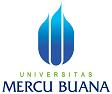 PENGUMUMAN JADWAL SIDANG TESISPROGRAM STUDI MAGISTER MANAJEMENPROGRAM PASCASARJANAQNO.HARI, TGL.JAMN.I.M.N A M ADOSEN PEMBIMBINGDOSEN PENELAAHKON-SEN-TRASITEMPAT/ RUANG01Rabu, 05 Oktober  2016 Pkl 16.0055113120021PurbayanaProf. Ngadino Surip, MSDr. Achmad Fachrodji, MMDr Suharno Pawirosumarto, S.Kom, MMMPSKampus A Meruya T.201 02Rabu, 05 Oktober  2016 Pkl 17.0055114110294Ratna Sari DewiProf. Ngadino Surip, MSDr. Achmad Fachrodji, MMDr Suharno Pawirosumarto, S.Kom, MMMPSKampus A Meruya T.201 03Rabu, 05 Oktober  2016 Pkl 18.0055114110289Mochamad Alif TosanadjiProf. Ngadino Surip, MSDr. Achmad Fachrodji, MMDr Suharno Pawirosumarto, S.Kom, MMMPSKampus A Meruya T.201 